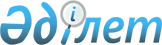 О единых ставках фиксированного налога
					
			Утративший силу
			
			
		
					Решение Шымкентского городского маслихата Южно-Казахстанской области от 20 февраля 2009 года N 18/183-4с. Зарегистрировано управлением юстиции города Шымкента Южно-Казахстанской области 24 марта 2009 года N 14-1-92. Утратило силу решением Шымкентского городского маслихата Южно-Казахстанской области от 29 мая 2018 года № 28/241-6с
      Сноска. Утратило силу решением Шымкентского городского маслихата Южно-Казахстанской области от 29.05.2018 № 28/241-6с (вводится в действие по истечении десяти календарных дней после дня его первого официального опубликования).

      Сноска. В заголовок решения внесены изменения на казахском языке, текст на русском языке не изменяется в соответствии с решением Шымкентского городского маслихата Южно-Казахстанской области от 27.03.2015 № 46/328-5с (вводится в действие по истечении десяти календарных дней после дня его первого официального опубликования).
      В соответствии со статьей 422 Кодекса Республики Казахстан от 10 декабря 2008 года "О налогах и других обязательных платежах в бюджет" (Налоговый кодекс), подпунктом 15) пункта 1 статьи 6 Закона Республики Казахстан от 23 января 2001 года "О местном государственном управлении и самоуправлении в Республике Казахстан" городской маслихат РЕШИЛ:
      1. Установить единые ставки фиксированного налога для налогоплательщиков, осуществляющих деятельность на территории города Шымкента согласно приложению к настоящему решению.
      Сноска. В пункт 1 внесены изменения на казахском языке, текст на русском языке не изменяется в соответствии с решением Шымкентского городского маслихата Южно-Казахстанской области от 27.03.2015 № 46/328-5с (вводится в действие по истечении десяти календарных дней после дня его первого официального опубликования).


      2. С 1 января 2009 года признать утратившим силу решение городского маслихата "О ставках фиксированного суммарного налога для отдельных видов предпринимательской деятельности" от 14 апреля 2008 года N 9/81-4с (зарегистрировано в Реестре государственной регистрации нормативных правовых актов за N 14-1-76, опубликовано 13 мая 2008 года в газетах "Шымкент келбетi", "Панорама Шымкента").
      3. Настоящее решение вводится в действие по истечении десяти календарных дней после дня его первого официального опубликования. Единые ставки фиксированного налога для налогоплательщиков, 
осуществляющих деятельность на территории г. Шымкента
      Сноска. В приложение внесены изменения на казахском языке, текст на русском языке не изменяется в соответствии с решением Шымкентского городского маслихата Южно-Казахстанской области от 27.03.2015 № 46/328-5с (вводится в действие по истечении десяти календарных дней после дня его первого официального опубликования).
					© 2012. РГП на ПХВ «Институт законодательства и правовой информации Республики Казахстан» Министерства юстиции Республики Казахстан
				
      Председатель сессии

      городского маслихата

Л. Бектуров

      Секретарь городского маслихата

Н. Джарболов
Приложение к решению Шымкентского
городского маслихата от 20 февраля
2009 года N 18/183-4с
N
п/п 
Наименование объекта налогообложения
Месячная ставка
фиксированного
налога (МРП) 
1 
Игровой автомат без выигрыша, предназначенный для проведения игры с одним игроком
12 
2 
Игровой автомат без выигрыша, предназначенный для проведения игры с участием более одного игрока
18 
3 
Персональный компьютер, используемый для проведения игры
4 
4 
Игровая дорожка
25 
5 
Карт
12 
6 
Бильярдный стол
12 